Други  пројекат у одељењу I-1Дана 24.01.2019.године завршили смо свој други пројекат,под називом Хранимо се здраво-браво,браво!,у оквиру новог предмета Пројектна настава.Представили смо продукте свог рада-пројекта.Радили смо у групама и много тога научили о очувању здравља и важности здраве исхране.Све те важности представили смо на својим радовима.Свака група је имала свој задатак који смо успешно урадили,иако смо мали.Почели смо да учимо и схватамо шта је то тимски рад и колико је важно да заједно и сложно извршавамо задатке како би дошли до циља.Такође,користили смо различите врсте извора информација,а не само уџбеник.Деца су овог пута имала задатак да направе плакате уз помоћ родитеља.Радили су код куће у групама и плакате нам представили у школи на часу.Научили смо да поставимо сто и прибор за јело,направили смо салате од воћа и поврћа,научили песмице,пословице о здрављу,научили зашто су важни витамини и где се они налазе,направили смо пирамиду исхране,научили шта је здраво а шта нездраво за наш организам,представили рецепте здраве хране...Продукте нашег рада ћемо представити у холу школе,другарима,наставницима,родитељима.Дан је протекао у прелепом расположењу са много среће,јер смо успешно завршили наш пројекат.Свима нам се допао овакав начин рада и једва чекамо наш други пројекат под називом Народни обичаји у мом месту. Одељење I-1  и учитељица Драгана Ђукановић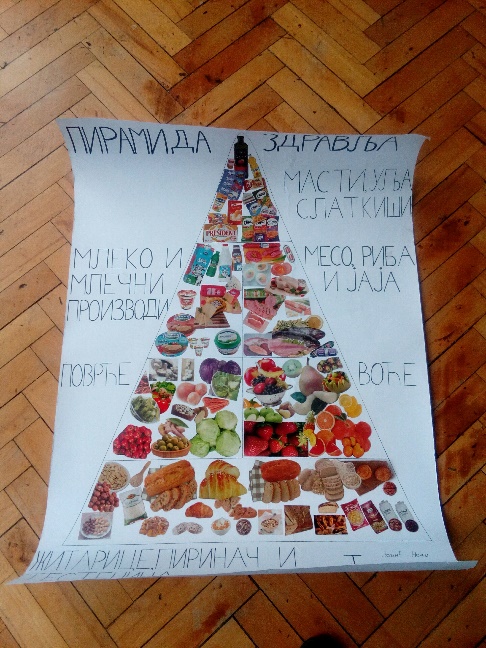 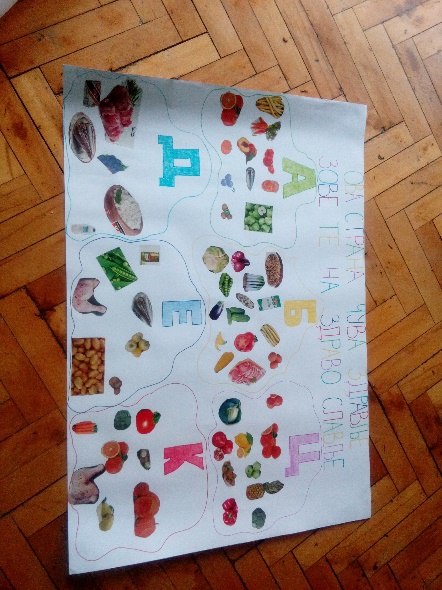 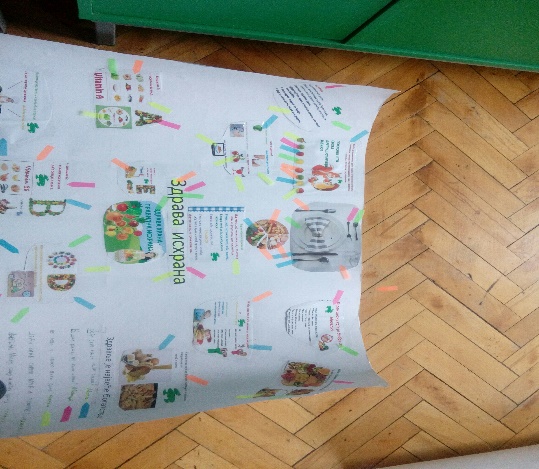 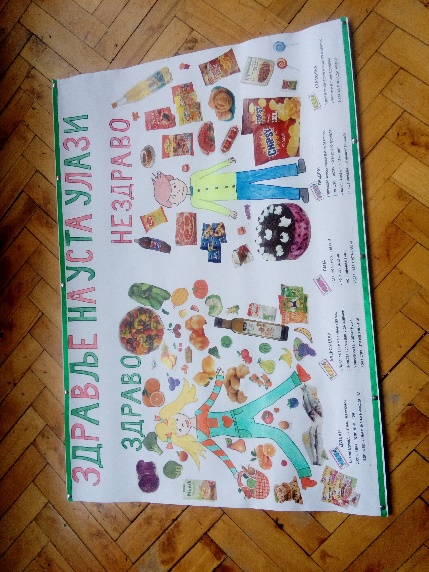 